SU ÜRÜNLERİ MERKEZ ARAŞTIRMA ENSTİTÜSÜ MÜDÜRLÜĞÜNE                                                                                            TRABZON………….…………….....…………. Üniversitesi ………..………………….……………… Fakültesi/Meslek Yüksek Okulu …………………………………………….………………..…… Bölümü …………..…… no’lu …...……… sınıf öğrencisiyim. …..… iş günü olan zorunlu yaz/kış stajımı …..../…..../201... - …..../…..../201... tarihleri arasında kurumunuzda yapmak istiyorum.Gereğini bilgilerinize arz ederim. …../…../……        Adı Soyadı :  …….…………….………………………         İmza           :   .…………………….…….……………TC KİMLİK NO :……………………………………………………..YAZIŞMA ADRESİ :……………………………………………………………………………………………………………………………….TELEFON :………………………………………………………..…NOT: Başvurular öğrenci tarafından bizzat 02 Ocak-30 Nisan tarihleri arasında yapılır.           Başvurular 01- 10 Mayıs tarihleri arasında değerlendirilir ve kabul edilenler okullarına bildirilir.                                                                Başvurudan vazgeçilmesi durumunda 01 Mayıs tarihine kadar Müdürlüğümüze bildirilmesi zorunludur.           Şubat ayında staj başvurusu yapacak öğrenciler için başvuru, değerlendirme ve sözleşme Ocak ayı içerisinde tamamlanacaktır.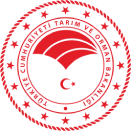 T.C.TARIM ve ORMAN BAKANLIĞISu Ürünleri Merkez Araştırma Enstitüsü Müdürlüğü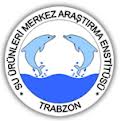 STAJ BAŞVURU FORMUSu Ürünleri Merkez Araştırma Enstitüsü Vali Adil Yazar Cd. No:14 Kaşüstü, Yomra, 61250, TRABZONTel:  0 462 341 10 53 Fax:  0462 341 11 52    E-Posta: sumae@tarimorman.gov.tr